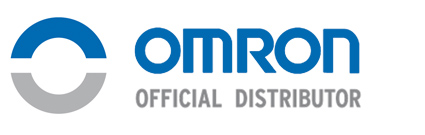 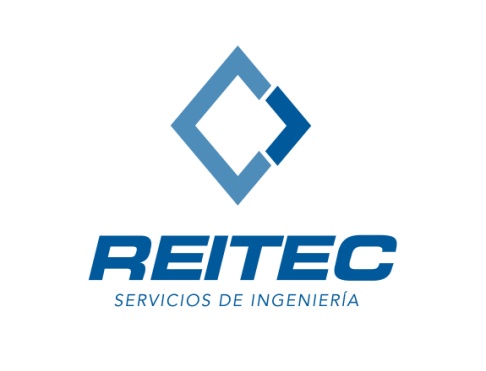 SEMINARIO SOBRE SEGURIDAD EN MAQUINARIA INDUSTRIALFecha: 10 de marzo 2016Horario: de 16:30 a 18.30 horasLugar de celebración: Colegio Oficial de Ingenieros Industriales de Canarias Oriental (COIICO)   C/ León y Castillo 213, en Las Palmas de Gran Canaria.Enviar formulario cumplimentado a: reitec@reitec.es HOJA DE PREINSCRIPCIONHOJA DE PREINSCRIPCIONHOJA DE PREINSCRIPCIONHOJA DE PREINSCRIPCIONHOJA DE PREINSCRIPCIONHOJA DE PREINSCRIPCIONEMPRESA:DIRECCION:C.P:Teléfono:Teléfono:ACTIVIDAD:INTERESADO PRINCIPAL SEMINARIO SEGURIDAD EN MAQUINARIA INDUSTRIALINTERESADO PRINCIPAL SEMINARIO SEGURIDAD EN MAQUINARIA INDUSTRIALINTERESADO PRINCIPAL SEMINARIO SEGURIDAD EN MAQUINARIA INDUSTRIALINTERESADO PRINCIPAL SEMINARIO SEGURIDAD EN MAQUINARIA INDUSTRIALINTERESADO PRINCIPAL SEMINARIO SEGURIDAD EN MAQUINARIA INDUSTRIALINTERESADO PRINCIPAL SEMINARIO SEGURIDAD EN MAQUINARIA INDUSTRIALNOMBRE:APELLIDOS:CARGO:TELEFONO:MAIL:INTERESADOS ADICIONALESINTERESADOS ADICIONALESINTERESADOS ADICIONALESINTERESADOS ADICIONALESINTERESADOS ADICIONALESINTERESADOS ADICIONALESNOMBRE Y APELLIDOSCARGO:CARGO:NOMBRE Y APELLIDOSCARGO:CARGO:NOMBRE Y APELLIDOSCARGO:CARGO: